Guerra fredda – schema riassuntivo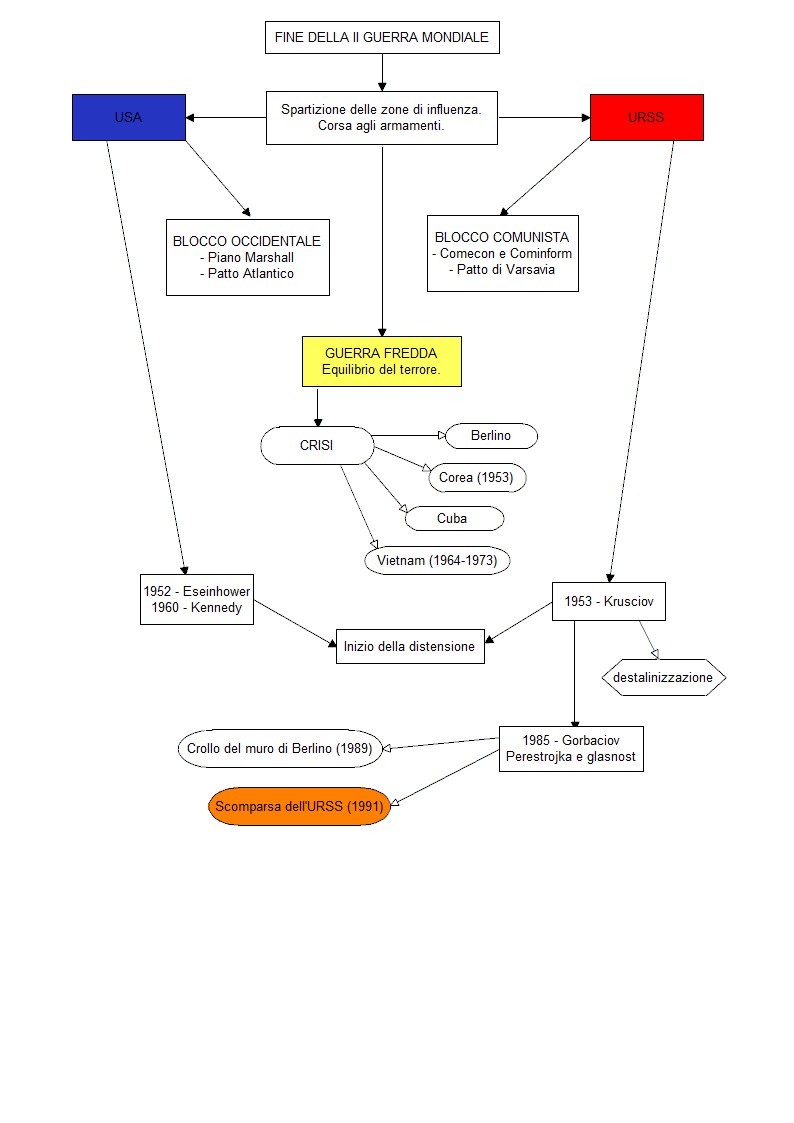 